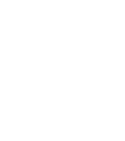 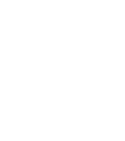 Programme of StudySubject: PEYear: 8Programme of StudySubject: PEYear: 8Programme of StudySubject: PEYear: 8                                                                                Autumn 1                                                                                Autumn 1Setting	Football, Basketball, Netball, Table Tennis	 Setting	Football, Basketball, Netball, Table Tennis	                                                                             Autumn 2                                                                            Autumn 2Basketball, Table Tennis, FootballRugby	Football, Fitness/Dance, BenchballBasketball, Table Tennis, FootballRugby	Football, Fitness/Dance, Benchball                                                                         Spring 1                                                                         Spring 1X-Country, Football, Team games, HockeyX-Country, Football, Team games, Hockey                                                                        Spring 2                                                                        Spring 2Table tennis, Ball court, Basketball, Cricket Ball court	Table tennis, Ball court, Basketball, Cricket Ball court	                                                                       Summer 1                                                                       Summer 1Athletics and RoundersAthletics and Rounders                                                                       Summer 2                                                                       Summer 2Summer SportsSummer Sports